Publicado en   el 19/06/2015 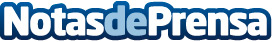 48 alumnos del Conservatorio Profesional de Música de Murcia se gradúan este año19/06/2015 48 alumnos del Conservatorio Profesional de Música de Murcia se gradúan este año  La directora general del ICA asisti? al Acto de Graduaci?n y Clausura del curso, en el que actuaron los tres alumnos ganadores del concurso J?venes Int?rpretes Un total de 48 alumnos de 15 especialidades finalizan este año sus estudios en el Conservatorio Profesional de Música de Murcia y celebraDatos de contacto:Nota de prensa publicada en: https://www.notasdeprensa.es/48-alumnos-del-conservatorio-profesional-de Categorias: Educación Murcia Cursos http://www.notasdeprensa.es